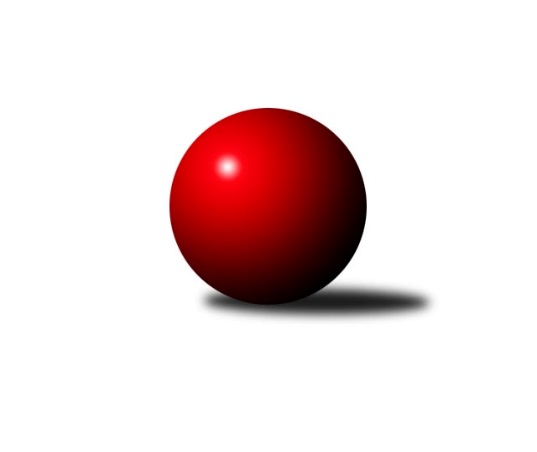 Č.11Ročník 2022/2023	19.1.2023Nejlepšího výkonu v tomto kole: 2444 dosáhlo družstvo: TJ Fezko Strakonice BOP Strakonice a Písek 2022/2023Výsledky 11. kolaSouhrnný přehled výsledků:TJ Fezko Strakonice C	- TJ Blatná D	2:6	2334:2386	5.0:7.0	19.1.Rozhodující 'náhlá smrt' - 1 : 0TJ Fezko Strakonice B	- TJ Sokol Písek B	6.5:1.5	2444:2298	9.0:3.0	19.1.Tabulka družstev:	1.	TJ Fezko Strakonice B	11	6	1	4	51.5 : 36.5 	74.5 : 57.5 	 2256	13	2.	TJ Blatná D	11	6	1	4	48.0 : 40.0 	68.5 : 63.5 	 2323	13	3.	TJ Sokol Písek B	11	5	0	6	42.5 : 45.5 	68.5 : 63.5 	 2332	10	4.	TJ Fezko Strakonice C	11	4	0	7	34.0 : 54.0 	52.5 : 79.5 	 2278	8Podrobné výsledky kola:	 TJ Fezko Strakonice C	2334	2:6	2386	TJ Blatná D	Karel Palán *1	 	 201 	 202 		403 	 2:0 	 355 	 	178 	 177		Ondřej Skolek	Jakub Kareš	 	 183 	 196 		379 	 0:2 	 423 	 	200 	 223		Josef Navrátil	Vladimír Falc	 	 146 	 160 		306 	 0:2 	 360 	 	159 	 201		Bohuslava Říhová	Jaroslav Petráň	 	 196 	 212 		408 	 0:2 	 453 	 	237 	 216		Karel Koubek	Miroslav Kocour	 	 206 	 210 		416 	 1:1 	 421 	 	204 	 217		Luboš Skuhravý	Jiří Maťátko	 	 214 	 208 		422 	 2:0 	 374 	 	196 	 178		Miroslav Loukotarozhodčí:  Vedoucí družstevstřídání: *1 od 76. hodu Josef HerzigNejlepší výkon utkání: 453 - Karel Koubek	 TJ Fezko Strakonice B	2444	6.5:1.5	2298	TJ Sokol Písek B	Václav Kalous	 	 216 	 214 		430 	 2:0 	 372 	 	203 	 169		Jiří Richter	Adriana Němcová	 	 198 	 205 		403 	 2:0 	 356 	 	169 	 187		Zlatuše Hofmanová *1	Jaroslav Holfeld	 	 188 	 200 		388 	 2:0 	 351 	 	158 	 193		Iva Švejcarová	Matyáš Hejpetr	 	 226 	 195 		421 	 2:0 	 372 	 	195 	 177		Miroslav Procházka	Jiří Linhart	 	 201 	 180 		381 	 0:2 	 426 	 	215 	 211		Martina Bendasová	Václav Poklop	 	 213 	 208 		421 	 1:1 	 421 	 	207 	 214		Pavel Sitterrozhodčí:  Vedoucí družstevstřídání: *1 od 51. hodu Olga ProcházkováNejlepší výkon utkání: 430 - Václav KalousPořadí jednotlivců:	jméno hráče	družstvo	celkem	plné	dorážka	chyby	poměr kuž.	Maximum	1.	Marie Lukešová 	TJ Sokol Písek B	438.56	295.6	143.0	5.6	3/3	(472)	2.	Luboš Skuhravý 	TJ Blatná D	434.33	308.8	125.5	8.5	2/3	(457)	3.	Josef Navrátil 	TJ Blatná D	431.08	297.6	133.5	8.2	2/3	(481)	4.	Matyáš Hejpetr 	TJ Fezko Strakonice B	424.39	299.1	125.3	8.4	3/3	(446)	5.	Jaroslav Pýcha 	TJ Blatná D	415.50	288.5	127.0	7.2	3/3	(452)	6.	Jiří Linhart 	TJ Fezko Strakonice B	406.25	284.6	121.7	9.2	3/3	(440)	7.	Zlatuše Hofmanová 	TJ Sokol Písek B	404.50	288.5	116.0	9.0	2/3	(424)	8.	Karel Palán 	TJ Fezko Strakonice C	402.87	281.7	121.2	7.8	3/3	(440)	9.	Pavel Sitter 	TJ Sokol Písek B	401.35	280.7	120.6	10.0	3/3	(433)	10.	Martina Bendasová 	TJ Sokol Písek B	401.30	280.4	120.9	11.4	2/3	(426)	11.	Adriana Němcová 	TJ Fezko Strakonice B	401.10	280.3	120.8	12.2	3/3	(446)	12.	Jaroslav Petráň 	TJ Fezko Strakonice C	399.60	287.8	111.8	11.2	2/3	(420)	13.	Karel Koubek 	TJ Blatná D	399.33	282.1	117.3	8.4	3/3	(475)	14.	Jakub Kareš 	TJ Fezko Strakonice C	397.13	269.2	128.0	8.7	3/3	(424)	15.	Libor Hejpetr 	TJ Fezko Strakonice B	396.30	287.5	108.8	9.9	3/3	(427)	16.	Petra Prýmasová 	TJ Blatná D	394.92	278.9	116.0	9.2	3/3	(416)	17.	Iva Švejcarová 	TJ Sokol Písek B	393.22	278.6	114.7	9.7	3/3	(426)	18.	Miroslav Kocour 	TJ Fezko Strakonice C	389.52	282.0	107.5	11.6	3/3	(425)	19.	Kateřina Maršálková 	TJ Sokol Písek B	387.25	273.8	113.5	9.3	2/3	(395)	20.	Jiří Maťátko 	TJ Fezko Strakonice C	385.54	275.2	110.3	10.8	3/3	(422)	21.	Václav Poklop 	TJ Fezko Strakonice B	384.25	280.1	104.2	11.9	2/3	(421)	22.	Josef Kohout 	TJ Blatná D	379.39	268.8	110.6	11.4	3/3	(419)	23.	Bohuslava Říhová 	TJ Blatná D	378.50	267.4	111.1	9.7	3/3	(417)	24.	Jaroslav Holfeld 	TJ Fezko Strakonice B	377.45	272.5	104.9	11.5	3/3	(402)	25.	Ondřej Skolek 	TJ Blatná D	374.33	277.7	96.6	15.8	3/3	(414)	26.	Miroslav Loukota 	TJ Blatná D	373.00	275.5	97.5	13.5	3/3	(395)	27.	Jaroslav Čejka 	TJ Fezko Strakonice C	371.58	265.6	106.0	11.6	3/3	(396)	28.	František Nesveda 	TJ Blatná D	371.11	267.9	103.2	13.2	3/3	(443)	29.	Jiří Richter 	TJ Sokol Písek B	370.83	263.8	107.1	12.5	3/3	(408)	30.	Miroslav Procházka 	TJ Sokol Písek B	365.17	270.8	94.4	13.8	3/3	(394)	31.	Olga Procházková 	TJ Sokol Písek B	365.12	266.6	98.5	13.4	3/3	(402)	32.	Josef Herzig 	TJ Fezko Strakonice C	356.50	261.6	94.9	16.8	2/3	(384)	33.	Vladimír Falc 	TJ Fezko Strakonice C	351.02	260.5	90.6	15.0	3/3	(408)	34.	Eva Konzalová 	TJ Blatná D	332.50	244.8	87.8	18.3	2/3	(376)		Václav Kalous 	TJ Fezko Strakonice B	400.25	281.6	118.6	10.3	1/3	(430)		Milada Pirožeková 	TJ Fezko Strakonice B	378.50	265.0	113.5	12.0	1/3	(385)		Marcela Kalesová 	TJ Fezko Strakonice B	361.00	254.0	107.0	9.0	1/3	(361)		Matěj Pekárek 	TJ Blatná D	334.00	254.0	80.0	11.0	1/3	(334)Sportovně technické informace:Starty náhradníků:registrační číslo	jméno a příjmení 	datum startu 	družstvo	číslo startu
Hráči dopsaní na soupisku:registrační číslo	jméno a příjmení 	datum startu 	družstvo	Program dalšího kola:12. kolo25.1.2023	st	17:00	TJ Blatná D - TJ Fezko Strakonice B	26.1.2023	čt	17:00	TJ Sokol Písek B - TJ Fezko Strakonice C	Nejlepší šestka kola - absolutněNejlepší šestka kola - absolutněNejlepší šestka kola - absolutněNejlepší šestka kola - absolutněNejlepší šestka kola - dle průměru kuželenNejlepší šestka kola - dle průměru kuželenNejlepší šestka kola - dle průměru kuželenNejlepší šestka kola - dle průměru kuželenNejlepší šestka kola - dle průměru kuželenPočetJménoNázev týmuVýkonPočetJménoNázev týmuPrůměr (%)Výkon4xKarel KoubekBlatná D4533xKarel KoubekBlatná D115.144533xVáclav KalousFezko B4303xVáclav KalousFezko B109.294302xMartina BendasováPísek B4264xMartina BendasováPísek B108.274266xJosef NavrátilBlatná D4235xJosef NavrátilBlatná D107.514232xJiří MaťátkoFezko C4221xJiří MaťátkoFezko C107.264224xLuboš SkuhravýBlatná D4214xLuboš SkuhravýBlatná D107421